CUP C44D22003270006                                                                                                                   Il Dirigente ScolasticoVISTO	l’art. 7 del Decreto Legislativo 30 marzo 2001, n. 165 recante “Norme generali   sull’ordinamento del lavoro alle dipendenze della Amministrazioni Pubbliche” e ss.mm.ii.;VISTO	il Decreto Interministeriale 28 agosto 2018 n. 129, concernente “Regolamento concernente le Istruzioni generali sulla gestione amministrativo-contabile delle istituzioni scolastiche";VISTO	il D.P.R. 275/99, concernente norme in materia di autonomia delle istituzioni scolastiche;VISTA	la legge 07 agosto 1990, nr. 241 concernente nuove norme in materia di procedimento amministrativo e di diritto di accesso ai documenti amministrativi;VISTO	il Decreto del Ministro dell’istruzione, 14 giugno 2022, n. 161 che adotta lo strumento di programmazione di tale investimento, previsto anche quale milestone europea del PNRR, il “Piano Scuola 4.0”;VISTO	il Decreto del Ministro dell’istruzione 8 agosto 2022, n. 218, il quale distribuisce le risorse tra le istituzioni scolastiche in attuazione del Piano “Scuola 4.0 e fornisce le istruzioni operative per definire le modalità di progettazione, al fine dell’assegnazione dei fondi;VISTA	l’assegnazione fondi per la realizzazione dell’azione 2 – next generation labs pari ad €  164.644.23;VISTE	le circolari del Ministero dell’economia e delle finanze Ragioneria generale dello Stato PNRR.;VISTA	la nota M_PI.AOOGABMI0107624 del 21.12.2022 la quale fornisce le istruzioni operative per la presentazione e gestione del progetto;VISTA	la nota M_PI.AOOGABMI0004302 del 14.01.2023 la quale fornisce chiarimenti in merito alle istruzioni operative;		VISTI	i criteri fissati per la selezione del personale interno nella C.I.I. a.s. 2022-23 validi sino a sottoscrizione del nuovo contratto;RILEVATA 	la necessità di utilizzare personale interno in qualità di componenti del gruppo di progettazione, nei limiti delle disponibilità e delle competenze rinvenute nell’ambito dell’istituto;VISTO	il programma annuale 2023 approvato con delibera nr. 37  del 09/02/2023 del Commissario Straordinario.;VISTO	il progetto presentato ed approvato M4C1I3.2-2022-962-P-21030 Piano scuola 4.0 – Azione 2 – Nextgeneration labs - Laboratori per le professioni digitali del cui è stato assegnato l’identificativo 21030;VISTO	l’accordo di concessione del 25/02/2023 prot. 1393 sottoscritto dal Dirigente Scolastico inoltrato tramite la piattaforma Futura PNRR per la firma da parte del coordinatore dell’Unità di Missione;VISTA	la variazione di bilancio N. 7 del 25/03/2023. con la quale il progetto è stato assunto nel P.A. 2023 all’aggregato A.3.19;VISTA	la nomina del gruppo di progettazione prot. nr. 2601 del 17/04/2023;ATTESO	che non sono pervenuti reclami nei termini fissati;	CONFERISCEAlla docente  MOTTA MARIA l’incarico di MEMBRO DEL GRUPPO DI PROGETTAZIONE .Le stesse saranno retribuite in base alla disponibilità finanziaria residua e  sulla base di quanto effettivamente svolto, dietro presentazione di time sheet e relazione finale; le attività devono essere svolte al di fuori del normale orario di servizio.I compiti relativi all’incarico attribuito sono riportati nell’avviso di selezione in premessa cui si fa espresso ed integrale riferimento.L’incarico decorre dalla data della nomina e terminerà entro e non oltre il 30.06.2024. Il presente atto, immediatamente esecutivo è pubblicato sul sito istituzionale dell’Istituto icvilminorediscalve.edu.it (sez. Amministrazione Trasparente), anche in forma tabellare, e conservato, debitamente firmato, agli atti della scuola.Avverso il predetto sono esperibili i rimedi giurisdizionali previsti dall’art. 63 dal D. Lgs. 30 marzo 2001, nr. 165.IL DIRIGENTE SCOLASTICO REGGENTEDott. Federico SpandrePer accettazione:C.U.P.: …………………………………..Prot. 														    Luogo e dataREGISTRO GIORNALIERO ATTIVITA’Ruolo  – Cognome e nomeLe attività prestate per il progetto sono state correttamente effettuate oltre l’orario di lavoro ordinario.											Il Dirigente Scolastico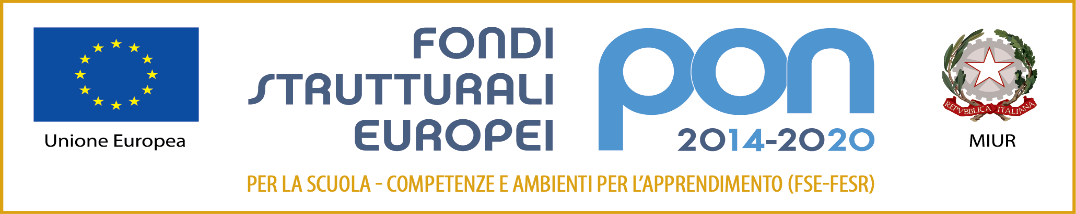 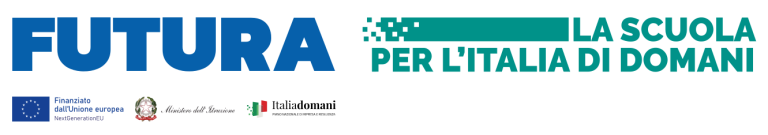 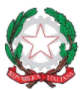 Ministero dell’Istruzione e del MeritoISTITUTO COMPRENSIVO E SUPERIORE STATALEScuola dell’infanzia, primaria e secondaria di I e II grado di Vilminore di ScalveC.F.: 90013410163 COD. MECCANOGRAFICO: BGIC804004Via A. Locatelli 8/A – 24020 – Vilminore di Scalve (BG) tel. 034651066BGIC804004@istruzione.it www.icvilminorediscalve.edu.itDataOraentrataFirmaOrauscitaFirmaNumero oreAttività svoltaFirma DS